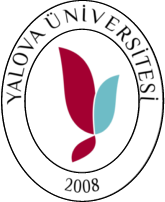 T.C.YALOVA ÜNİVERSİTESİİNSAN VE TOPLUM BİLİMLERİ FAKÜLTESİTARİH BÖLÜMÜDERS TANITIM FORMUDersin AdıKoduT+U SaatKredisiAKTSTarih MetoduTAR1013+035SeviyesiTürüDiliÖn şart/lar/ı (varsa)DönemiLisansZorunlu (X)Seçmeli (   )Türkçe-1. Yarıyıl 
(1. Yıl Güz)Dersi Veren 
Öğretim ÜyesiDr.Öğr.Üyesi Muhsin ÖNALDersin YardımcılarıDersin AmaçlarıBu dersin amacı, öğrencilere yeterli tarih formasyonunun kazandırılmasıdır. Öğrenciler tarih araştırmalarında gerekli olan akademik kaynaklarının neler olduğunu öğreneceklerdir. Ayrıca öğrencilerin tarih yazımının temel gündemleri ve problematiği ile tanışmaları hedeflenmektedir.Dersin Kısa İçeriği Tarih metodu dersinde öğrenciler öncelikle ders materyalleriyle ilgili bilgilendirilirler. Tarih disiplinine ve kaynaklarına giriş yaparlar. Disiplinde kullanılan farklı yaklaşım ve yöntemlere yönelik eleştirel ve karşılaştırmalı bir bakış açısı kazanırlar. Tarih yazımı ve tarihsel yazının çeşitliliği, gelenekleri ve analitik araçlarının incelenmesi gerçekleştirilir. Tarih yazımında yeni yaklaşımları takip etmek konusunda bilgi sahibi olurlar. Öğrencilerde sosyokültürel hakların evrenselliğini destekleme bilinci oluşturulur.Dersin Öğrenme Çıktıları1. Tarihsel bir metnin inşa sürecini öğrenir.2. Tarihin nasıl yazıldığını ve farklı tarihsel yaklaşım biçimlerini kavrar.3.	Tarihin farklı dönemlere ait kaynaklarını ve problemlerini anlar.4.	Tarihsel metinleri tahlil etme becerisi kazanır.5. Geçmişten günümüze intikal eden obje, materyal, belge vs. gibi malzemelerin korunması bilincini geliştirir.Dersin Staj Durumu-DERSİN HAFTALIK PLANIDERSİN HAFTALIK PLANIDERSİN HAFTALIK PLANIHAFTAKONULARÖN HAZIRLIK VE DOSYALAR1Tarih Nedir ve Tarihin kullanımı2Tarihçi kimdir ve sorumlulukları nelerdir?3Genel tarih anlayışları4Genel tarih anlayışları5Tarih yazımında temel kavramlar6Tarihin kaynakları7Kaynakların Eleştirisi ve Sınıflandırma8Toplumsal kuram açısından tarihsel malzeme9Disiplinlerarası tarih çalışmaları10Sosyal bilimlerde yöntem tartışmaları11Bir tarih metni nasıl inşa edilir12Tarih alanında metin okumaları13Tarih alanında metin okumaları14Gözden Geçirme ve tartışmaDersin KitabıMalzemesiÖnerilen KaynaklarKütükoğlu, M. S. (2014). Tarih Araştırmalarında Usul. Türk Tarih Kurumu. Ankara.Veyne, P. (2014). Tarih Nasıl Yazılır? Metis. İstanbul.Şimşek, A. (2011). Tarih Nasıl Yazılır. Tarih Yazımı İçin Çağdaş Bir Metodoloji. Tarihçi Kitabevi. İstanbul.Öğretim Yöntem ve TeknikleriAnlatımSoru-CevapGözlemGöstermeDersin Veriliş TarzıYüz yüze veya online eğitimDeğerlendirme ÖlçütleriDers İçin Önemli Diğer KonularAkademik Dürüstlük: Akademik dürüstlük kapsamında, etik ilkelere, araştırma intihal ve kopya konularına yönelik bilgi sahibi olma ve uygun davranma öğrencinin sorumluluğunda kabul edilmektedir. Dersle İlgili Değişiklikler: Dönem ders içeriği genel bir plan niteliği taşımaktadır. Öğretim üyesi gerekli gördüğü durumlarda ders planında değişiklikler yapabilir.Dersin Programın Öğrenme Çıktılarına KatkılarıT.C.YALOVA ÜNİVERSİTESİİNSAN VE TOPLUM BİLİMLERİ FAKÜLTESİTARİH BÖLÜMÜDERS TANITIM FORMUDersin AdıKoduT+U SaatKredisiAKTSEskiçağ Anadolu TarihiTAR1033+035SeviyesiTürüDiliÖn şart/lar/ı (varsa)DönemiLisansZorunlu (X)Seçmeli (   )Türkçe-1. Yarıyıl 
(1. Yıl Güz)Dersi Veren 
Öğretim ÜyesiDr.Öğr.Üyesi İbrahim DUMANDersin YardımcılarıDersin AmaçlarıBu dersin amacı, öğrencilerin Eskiçağ’da Anadolu coğrafyasında kurulan devletlerin siyasi tarihini, müesseselerini ve bu devire ait kavramları öğrenmelerini sağlamaktır.  Dersin Kısa İçeriği Eskiçağ Anadolu Tarihi dersinde öğrenciler, ilkçağlarda Anadolu coğrafyasında kurulan Hititler, Frigler, Urartular ve Lidyalılar gibi devletlerin siyasi tarihlerini öğrenirler. Bu aşamanın ardından bahsedilen devletlerin oluşturdukları uygarlıklar hakkında bilgi verilmektedir. Eskiçağ’da Anadolu’da şehirleşme, ticaret ve din gibi çeşitli konular anlatılmaktadır. Konuların ardından öğrencilerden sunum, grup çalışması ve soru-cevap yöntemleriyle geri bildirim alınır. Dersin sonunda anlatılan konular gözden geçirilerek, değerlendirme ve tartışma yürütülür.Dersin Öğrenme Çıktıları1.	Eskiçağ’da Anadolu’da kurulan devletlerin siyasi tarihini öğrenir. 2.	Eskiçağ Anadolu uygarlıklarının gelişimini bilir.3.	Eskiçağ Anadolu devletlerinin teşkilat yapılarını tanır.4.	Eskiçağ Anadolu’sunun tarihi coğrafyası hakkında bilgi edinir.5.	Eskiçağ Anadolu tarihine ait kavramları bilir.6.	Eskiçağ Anadolu uygarlıklarının insanlığa katkılarını öğrenir.Dersin Staj Durumu-DERSİN HAFTALIK PLANIDERSİN HAFTALIK PLANIDERSİN HAFTALIK PLANIHAFTAKONULARÖN HAZIRLIK VE DOSYALAR1Eskiçağ Anadolu Tarihine Giriş2Neolitik ve Kalkolitik Dönem3Tunç Çağı4Asur Koloni Çağı 5Eski Hitit Krallığı 6Hitit İmparatorluk Devri7Geç Hitit Krallıkları8Urartular9Frigler10Lidyalılar11Eskiçağ Anadolusu’nda Şehir ve Ekonomi12Eskiçağ Anadolu Kültürü ve Medeniyeti13Çalışma Sunumları14Gözden Geçirme ve TartışmaDersin KitabıMalzemesiÖnerilen KaynaklarAkurgal, Ekrem (2017). Anadolu Uygarlıkları. Phoenix Yayınları. Ankara.Fontanille, Isabella Klock (2005). Hititler. Dost Kitabevi. AnkaraÖğretim Yöntem ve TeknikleriAnlatımSoru-YanıtGözlemTakım/Grup ÇalışmasıGöstermeÖrnek Olay İncelemesiDersin Veriliş TarzıYüz yüze veya online eğitimDeğerlendirme ÖlçütleriDers İçin Önemli Diğer KonularAkademik Dürüstlük: Akademik dürüstlük kapsamında, etik ilkelere, araştırma intihal ve kopya konularına yönelik bilgi sahibi olma ve uygun davranma öğrencinin sorumluluğunda kabul edilmektedir. Benzerlik Kabul Oranı: Araştırma ve yayın etiği kapsamında sunulan çalışmaların benzerlik oranı azami %20 olarak kabul edilecektir.Dersle İlgili Değişiklikler: Dönem ders içeriği genel bir plan niteliği taşımaktadır. Öğretim üyesi gerekli gördüğü durumlarda ders planında değişiklikler yapabilir.Dersin Programın Öğrenme Çıktılarına KatkılarıT.C.YALOVA ÜNİVERSİTESİİNSAN VE TOPLUM BİLİMLERİ FAKÜLTESİTARİH BÖLÜMÜDERS TANITIM FORMUDersin AdıKoduT+U SaatKredisiAKTSİslam Öncesi Türk TarihiTAR1053+035SeviyesiTürüDiliÖn şart/lar/ı (varsa)DönemiLisansZorunlu (X)Seçmeli (   )Türkçe-1. Yarıyıl 
(1. Yıl Güz)Dersi Veren 
Öğretim ÜyesiDr.Öğr.Üyesi İbrahim DUMANDersin YardımcılarıDersin AmaçlarıBu dersin amacı, öğrencilerin Türk tarihinin önemli safhalarından birisi olan İslam öncesi Türk devletlerinin siyasi tarihini, müesseselerini ve bu devire ait kavramları öğrenmelerini sağlamaktır.  Dersin Kısa İçeriği İslam Öncesi Türk Tarihi dersinde öğrenciler, Türklerin İslamiyet ile tanışmadan önce kurdukları Asya Hun Devleti, Göktürkler, Uygurlar, Avrupa Hun Devleti, Avarlar gibi devletlerin siyasi tarihlerini harita üzerinde coğrafi konumlar belirtilerek öğrenirler. Bu aşamanın ardından bu devletlerin teşkilat yapıları ve devlet bünyesindeki görevlilerin misyonları anlatılmaktadır. Konuların ardından öğrencilerden sunum, grup çalışması ve soru-cevap yöntemleriyle geri bildirim alınır. Dersin sonunda anlatılan konular gözden geçirilerek, değerlendirme ve tartışma yürütülür.Dersin Öğrenme Çıktıları1.	Eski Türk devletlerinin siyasi tarihini öğrenir. 2.	Eski Türk medeniyetinin tarihsel gelişimini bilir.3.	İslam öncesi Türk devletlerinin teşkilat yapılarını tanır.4.	Eski Türk devletlerinin kuruldukları coğrafyaları bilir.5.	Bu coğrafyaları harita üzerinde gösterir.6.  Eski Türklerin gündelik hayatları hakkında bilgi edinir.Dersin Staj Durumu-DERSİN HAFTALIK PLANIDERSİN HAFTALIK PLANIDERSİN HAFTALIK PLANIHAFTAKONULARÖN HAZIRLIK VE DOSYALAR1Türklerin İlk Anayurdu 2Anayurtta Kurulan İlk Türk Devletleri3Asya Hun Devleti4Göktürkler5Uygurlar6Avrupa Hun Devleti7Akhunlar8Kuzey Çin’de Kurulan Türk Devletleri9Avarlar-Sabarlar-Oğuzlar-Kumanlar10Hazarlar-Bulgarlar-Macarlar-Türgişler-Peçenekler-Karluklar11Eski Türk Devletlerinin Diğer Devletlerle Münasebetleri12Eski Türk Kültürü ve Medeniyeti13Çalışma Sunumları14Gözden Geçirme ve TartışmaDersin KitabıMalzemesiÖnerilen KaynaklarTogan, Zeki Velidi. (1970). Umumi Türk Tarihine Giriş: En Eski Devirlerden 16. Asra Kadar. İstanbul Üniversitesi Edebiyat Fakültesi Yayınları. İstanbul.Kafesoğlu, İbrahim. (2004). Türk Milli Kültürü. Ötüken Neşriyat. İstanbul.Taşağıl, Ahmet. (2014). Kök Tengri’nin Çocukları & Avrasya Bozkırlarında İslam Öncesi Türk Tarihi. Bilge Kültür Sanat. İstanbul.Doğu Avrupa Türk Tarihi. (2013). ed. Osman Karatay-Serkan Acar. Kitabevi Yayıncılık. İstanbul.Öğretim Yöntem ve TeknikleriAnlatımSoru-YanıtGözlemTakım/Grup ÇalışmasıGöstermeÖrnek Olay İncelemesiDersin Veriliş TarzıYüz yüze veya online eğitimDeğerlendirme ÖlçütleriDers İçin Önemli Diğer KonularAkademik Dürüstlük: Akademik dürüstlük kapsamında, etik ilkelere, araştırma intihal ve kopya konularına yönelik bilgi sahibi olma ve uygun davranma öğrencinin sorumluluğunda kabul edilmektedir. Benzerlik Kabul Oranı: Araştırma ve yayın etiği kapsamında sunulan çalışmaların benzerlik oranı azami %20 olarak kabul edilecektir.Dersle İlgili Değişiklikler: Dönem ders içeriği genel bir plan niteliği taşımaktadır. Öğretim üyesi gerekli gördüğü durumlarda ders planında değişiklikler yapabilir.Dersin Programın Öğrenme Çıktılarına KatkılarıT.C.YALOVA ÜNİVERSİTESİİNSAN VE TOPLUM BİLİMLERİ FAKÜLTESİTARİH BÖLÜMÜDERS TANITIM FORMUDersin AdıKoduT+U SaatKredisiAKTSİslam Devletleri TarihiTAR1073+034SeviyesiTürüDiliÖn şart/lar/ı (varsa)DönemiLisansZorunlu (X)Seçmeli (   )Türkçe-1. Yarıyıl 
(1. Yıl Güz)Dersi Veren 
Öğretim ÜyesiProf.Dr. Mehmet YILDIZDersin YardımcılarıDersin AmaçlarıBu dersin amacı, öğrencilerin İslam’ın doğuşu ile birlikte Müslümanların kurdukları ilk İslam devletlerinin siyasi tarihini, müesseselerini ve bu devire ait kavramları öğrenmelerini sağlamaktır.  Dersin Kısa İçeriği İslam Devletleri Tarihi dersinde öğrenciler, İslam’ın ortaya çıkışı, Hz. Peygamber’in faaliyetleri ve onun vefatından sonra Dört Halife devri hakkında bilgi edinirler. Akabinde Müslümanların kurdukları Emeviler, Abbasiler, Fatımiler gibi devletlerin siyasi tarihleri anlatılmaktadır. Bu aşamanın ardından bahsedilen devletlerin oluşturdukları uygarlıklar hakkında bilgi verilmektedir. Konuların ardından öğrencilerden sunum, grup çalışması ve soru-cevap yöntemleriyle geri bildirim alınır. Dersin sonunda anlatılan konular gözden geçirilerek, değerlendirme ve tartışma yürütülür.Dersin Öğrenme Çıktıları1.	Cahiliye dönemi hakkında bilgi edinir. 2.	İslam öncesi Arap topluluklarının kültürlerini sorgular.3.	İlk İslam devletlerinin faaliyetlerini ve teşkilat yapılarını tanır.4.	Arabistan yarımadasının topografyasını bilir.5.	Erken dönem İslam tarihine ait kavramları özümser.6.	İlk İslam devletleri uygarlığını tartışır.Dersin Staj Durumu-DERSİN HAFTALIK PLANIDERSİN HAFTALIK PLANIDERSİN HAFTALIK PLANIHAFTAKONULARÖN HAZIRLIK VE DOSYALAR1Cahiliye Devrinde Arapların Siyasi Durumu2Cahiliye Devrinde Arapların Kültürel Durumu3İslam’dan Önce Arabistan4İslam’ın Doğuşu 5İslam’ın Yayılması6Hz. Peygamber’in Faaliyetleri7Dört Halife Devri8İslam’ın Arabistan Dışına Yayılması9Emeviler10Abbasiler11Fatımiler12İlk İslam Kültürü ve Medeniyeti13Çalışma Sunumları14Gözden Geçirme ve TartışmaDersin KitabıMalzemesiÖnerilen KaynaklarHamidullah, Muhammed. (1995). İslam Peygamberi I-II. Çev. Salih Tuğ. İrfan Yayınevi. İstanbul.Apak, Adem. (2020). Ana Hatlarıyla İslam Tarihi I-II-III. Ensar Neşriyat. İstanbulBozkurt, Nahide. (2021). Abbâsîler. İSAM Yayınları. İstanbul Sarıçam, İbrahim-Aycan, İrfan. (2020). Emeviler. Diyanet Vakfı Yayınları. AnkaraÖğretim Yöntem ve TeknikleriAnlatımSoru-YanıtGözlemTakım/Grup ÇalışmasıGöstermeÖrnek Olay İncelemesiDersin Veriliş TarzıYüz yüze veya online eğitimDeğerlendirme ÖlçütleriDers İçin Önemli Diğer KonularAkademik Dürüstlük: Akademik dürüstlük kapsamında, etik ilkelere, araştırma intihal ve kopya konularına yönelik bilgi sahibi olma ve uygun davranma öğrencinin sorumluluğunda kabul edilmektedir. Benzerlik Kabul Oranı: Araştırma ve yayın etiği kapsamında sunulan çalışmaların benzerlik oranı azami %20 olarak kabul edilecektir.Dersle İlgili Değişiklikler: Dönem ders içeriği genel bir plan niteliği taşımaktadır. Öğretim üyesi gerekli gördüğü durumlarda ders planında değişiklikler yapabilir.Dersin Programın Öğrenme Çıktılarına KatkılarıT.C.YALOVA ÜNİVERSİTESİİNSAN VE TOPLUM BİLİMLERİ FAKÜLTESİTARİH BÖLÜMÜDERS TANITIM FORMUDersin AdıKoduT+U SaatKredisiAKTSOsmanlı Türkçesi GrameriTAR1094+045SeviyesiTürüDiliÖn şart/lar/ı (varsa)DönemiLisansZorunlu (X)Seçmeli (   )Türkçe-1. Yarıyıl 
(1. Yıl Güz)Dersi Veren 
Öğretim ÜyesiDoç.Dr. Muhammed CEYHANDersin YardımcılarıDersin AmaçlarıBu ders; Osmanlı Türkçesinin bütün gramer yapısını öğrencilere öğretmeyi ve bu sayede onları, matbu yazı türü ile yazılmış olan kaynak metinleri okuyup anlayabilecek seviyeye getirmeyi amaçlar.Dersin Kısa İçeriği Osmanlı Türkçesi alfabesi tanıtıldıktan sonra Osmanlı Türkçesinin gramer özellikleri bir bütün olarak öğretilir. Bu bağlamda; Arapça ve Farsça dil ve gramer konuları Osmanlı Türkçesinde kullanıldığı ölçüde ele alınır. Söz konusu gramer konularına paralel olarak örnek kelime ve metinler üzerinden konu pekiştirilir. Ayrıca Türkçe kelimelerin yazma ve okuma özelliklerine değinilir.Dersin Öğrenme Çıktıları1. Osmanlı Türkçesi alfabesini ve ses özelliklerini tanır.2. Osmanlı Türkçesi metinlerindeki Türkçe, Arapça ve Farsça kelimelerin imlasını öğrenir.3. Osmanlı Türkçesinin dil özellikleri hakkında bilgi sahibi olur.4. Osmanlı Türkçesinin bütün gramer özelliklerini bilir.5. Osmanlı Türkçesi okuyabilme yeteneklerini kazanır.6. Osmanlı Türkçesi sözlüklerini kullanır.7. Osmanlı Türkçesi metinleri transkripsiyon kurallarına göre Latin harflerine çevirir.Dersin Staj Durumu-DERSİN HAFTALIK PLANIDERSİN HAFTALIK PLANIDERSİN HAFTALIK PLANIHAFTAKONULARÖN HAZIRLIK VE DOSYALAR1Osmanlı Türkçesi alfabesi, harf grupları ve harflerin birleşimi2Osmanlı Türkçesinde yardımcı harfler ve harekeler3Türkçe, Arapça ve Farsça kelimelerin imlası4Arapça yapılı tamlamalar5Farsça yapılı tamlamalar6Arapça kelimelerin genel yapısı7Arapça isimlerde kelime yapımı8Arapça isimlerde kelime yapımı9Arapça ve Farsça mekân, meslek ve alet ismi yapımı10Arapça isimlerde çoğul yapımı (düzenli çoğullar)11Arapça isimlerde çoğul yapımı (düzensiz çoğular)12Arapça isimlerde çoğul yapımı (düzensiz çoğular)13Farsçada isimlerin çoğul yapımı, Farsça ön ve son ekler14Haftanın günleri, yılın ayları, sayılar ve rakamlarDersin KitabıMalzemesiÖnerilen KaynaklarKurt, Yılmaz. (2020). Osmanlıca Dersler I. Akçağ Yayınları. Ankara.Şemseddin Sami, Kâmûs-ı Türkî, Çağrı Yayınları, İstanbul.Devellioğlu, Ferit. (2012). Osmanlıca-Türkçe Ansiklopedik Lûgat. Aydın Kitabevi, Ankara.Parlatır, İsmail. (2011). Osmanlı Türkçesi Sözlüğü, Yargı Yayınevi. Ankara.Öğretim Yöntem ve TeknikleriAnlatımSoru-YanıtGözlemTakım/Grup ÇalışmasıGöstermeÖrnek Olay İncelemesiDersin Veriliş TarzıYüz yüze veya online eğitimDeğerlendirme ÖlçütleriDers İçin Önemli Diğer KonularAkademik Dürüstlük: Akademik dürüstlük kapsamında, etik ilkelere, araştırma intihal ve kopya konularına yönelik bilgi sahibi olma ve uygun davranma öğrencinin sorumluluğunda kabul edilmektedir. Benzerlik Kabul Oranı: Araştırma ve yayın etiği kapsamında sunulan çalışmaların benzerlik oranı azami %20 olarak kabul edilecektir.Dersle İlgili Değişiklikler: Dönem ders içeriği genel bir plan niteliği taşımaktadır. Öğretim üyesi gerekli gördüğü durumlarda ders planında değişiklikler yapabilir.Dersin Programın Öğrenme Çıktılarına KatkılarıT.C.YALOVA ÜNİVERSİTESİİNSAN VE TOPLUM BİLİMLERİ FAKÜLTESİTARİH BÖLÜMÜDERS TANITIM FORMUDersin AdıKoduT+U SaatKredisiAKTSTarih Biliminde Araştırma YöntemleriTAR1023+035SeviyesiTürüDiliÖn şart/lar/ı (varsa)DönemiLisansZorunlu (X)Seçmeli (   )Türkçe-2. Yarıyıl 
(1. Yıl Bahar)Dersi Veren 
Öğretim ÜyesiDr.Öğr.Üyesi Muhsin ÖNALDersin YardımcılarıDersin AmaçlarıBu dersin amacı, tarih alanında akademik araştırmaların nasıl yapılacağı, konu belirleme, kaynaklara ulaşım, bilimsel metin yazımı gibi konuları ele almaktır. Tarih araştırmasının yapılış evrelerini tanıtmaktır. Model kurma/araştırma sorusu oluşturma veri toplama ve analiz/yorumlama olarak özetlenebilecek bu evrelerin hepsinden birden geçilen ve denetlenebilir bir uygulama yaptırmak hedeflenmektedir.Dersin Kısa İçeriği Tarih yazımı bir araştırma ve soruşturma sürecidir.  Bunun için mevcut bilgi birikimine ulaşmanın önemine değinilir. Modern bilgiye erişme araçlarının ve kaynakça yönetim sistemlerinin kullanımından söz edilir. Her tarihsel bilgi üretiminin araştırmalara ve kaynaklara dayalı olmasının önemi vurgulanır.  Yanlış okuma, anlama ve yorumlara düşme konusunu örnekleri üzerinden gösterilmesi hedeflenir.Dersin Öğrenme Çıktıları1.	Bilimsel araştırmanın özelliklerini bilir.2.	Belgeleri tasnif edebilir.3.	Dipnotların gösterim şekillerini bilir ve uygulayabilir.4.	Özgün, bilimsel yönteme dayalı bireysel araştırmalar yapabilir.5.	Edindiği bilgilerden yararlanarak bir araştırma yapabilir.6.	Yaptığı araştırmayı sunabilir.Dersin Staj DurumuDERSİN HAFTALIK PLANIDERSİN HAFTALIK PLANIDERSİN HAFTALIK PLANIHAFTAKONULARÖN HAZIRLIK VE DOSYALAR1Tarih, bilim, araştırma yöntemleri2Tarihin faydalandığı ilimler3Tarih araştırılması nasıl yapılır?4Tarih araştırmaları için sanal arşiv ve kütüphane kullanımı5Tarih metinlerinde atıf yapma ve dipnot gösterme6Tarih metinlerinde kaynakça oluşturma7Konunun tespiti ve sınırlarının çizilmesi8Bibliyografyanın ve arşiv malzemesinin tespiti ve toplanması9Toplanan belge ve bilgilerin tasnifi10Eserin yazılması11Eserin yazılması12Eser sunumları13Eser sunumları14Gözden Geçirme ve TartışmaDersin KitabıMalzemesiÖnerilen Kaynaklar•	Baykara T. (2019). Tarih Metodu Öğrenme Araştırma ve Yazım. Bilge Kültür Sanat. İstanbul.•	Çandarlıoğlu G. (2019). Tarih Metodu / Araştırma-Yazma. Türk Dünyası Araştırmaları Vakfı. İstanbul.•	Becker, H. S. (2013). Sosyal Bilimcilerin Yazma Çilesi. Heretik Yayıncılık. Ankara.Öğretim Yöntem ve TeknikleriAnlatımSoru-CevapGözlemTakım/Grup ÇalışmasıGöstermeÖrnek Olay İncelemesiDersin Veriliş TarzıYüz yüze veya online eğitimDeğerlendirme ÖlçütleriDers İçin Önemli 
Diğer KonularAkademik Dürüstlük: Akademik dürüstlük kapsamında, etik ilkelere, araştırma intihal ve kopya konularına yönelik bilgi sahibi olma ve uygun davranma öğrencinin sorumluluğunda kabul edilmektedir. Benzerlik Kabul Oranı: Araştırma ve yayın etiği kapsamında sunulan çalışmaların benzerlik oranı azami %20 olarak kabul edilecektir. Atıf kurallarına titizlikle riayet edilmelidir.Dersle İlgili Değişiklikler: Dönem ders içeriği genel bir plan niteliği taşımaktadır. Öğretim üyesi gerekli gördüğü durumlarda ders planında değişiklikler yapabilir.Dersin Programın Öğrenme Çıktılarına KatkılarıT.C.YALOVA ÜNİVERSİTESİİNSAN VE TOPLUM BİLİMLERİ FAKÜLTESİTARİH BÖLÜMÜDERS TANITIM FORMUDersin AdıKoduT+U SaatKredisiAKTSMedeniyet TarihiTAR1043+034SeviyesiTürüDiliÖn şart/lar/ı (varsa)DönemiLisansZorunlu (X)Seçmeli (   )Türkçe-2. Yarıyıl 
(1. Yıl Bahar)Dersi Veren 
Öğretim ÜyesiProf.Dr. Fethi GÜNGÖR - odevgungor@gmail.comDersin YardımcılarıArş.Gör. Abdurrahman Sefa ULU, uluasefa@gmail.comDersin AmaçlarıBu ders, öğrencilerin, “her şeyin ‘öznesi’ insandır” kavrayışı doğrultusunda insana ait bilgiyi içeren farklı disiplinlerden (felsefe, sanat, edebiyat) faydalanarak muasır medeniyet seviyesine ait değer bilgisini üretme ve içinde bulunduğumuz yeni dünya düzeninde sosyal hareketleri çözümleme, anlamlandırma ve yorumlama yeteneği kazanmalarını amaçlar.Dersin Kısa İçeriği Ders insanlığın yeryüzünde belirmesinden başlayarak Neolitik dönem ve yerleşik düzen ile devam etmektedir. Bu yapı üzerine, erken dönem uygarlıkları ve bu uygarlıkların Türk uygarlığı ile ilişkileri incelenmektedir. Bu aşamadan sonra, Hint ve Çin ögeleri yanında, Akdeniz kültür havzasında görülen gelişmeler ele alınmakta ve Ortaçağ’daki uygarlık ögeleri incelenmektedir.  Daha sonra özellikle Doğu kültür dünyası ve Avrasya uygarlıkları ele alınmakta ve yeni dünya düzenine geçişte Rönesans, devrimler, bilim, teknoloji, sosyal bilimler ve sanat alanında yeni oluşumlar ele alınmaktadır.  Dersin Öğrenme Çıktıları1.	Günümüz dünyasında bilimsel anlayışı muasır medeniyet bağlamında değerlendirebilir. 2.	Kültürleri anlamada barışçıl bir dil geliştirir.3.	Adalet eşitlik ve etik değerlerin önemini kavrar ve bunları davranışa dönüştürür.4.	Tarihsel bağlamları içerisinde sanat ve estetik süreçlerini öğrenir.5. Batı merkezli uygarlık anlayışıyla yetinmeyip çok merkezli medeniyet fikrine ulaşır.Dersin Staj DurumuMüze ziyareti, gezi, gözlem, mülakat gibi uygulamalar plan dahilinde gerçekleştirilir.DERSİN HAFTALIK PLANIDERSİN HAFTALIK PLANIDERSİN HAFTALIK PLANIHAFTAKONULARÖN HAZIRLIK VE DOSYALAR1Medeniyet tarihi dersinin mahiyeti, amaçları ve yöntemleri2Medeniyet kavramının doğuşu ve gelişimi3Medeniyet ve kültür ilişkisi4Dünya tarihinin medeniyetler tarihi olarak okunması5Medeniyet tarihi açısından Anadolu'nun konumu6Tarih başlangıcı ve medeniyete geçiş: Mezopotamya7Eskiçağ’da Anadolu medeniyetleri8Eskiçağ Mısır Medeniyeti9Yunan/Grek Medeniyeti10Roma/Latin Medeniyeti11İslam Medeniyetinin doğuşu ve gelişimi12Doğuda ve Batıda İslam Medeniyeti13İslam Medeniyetinin Değerler Sistemi14Modern Batı Medeniyeti: Karşılaştırma ve sonuçlarDersin KitabıMalzemesiÖnerilen KaynaklarCoşkun, İ. (2018). Uygarlık Tarihi. İÜ AUZEF Yay. http://auzefkitap.istanbul.edu.tr/kitap/kok/uygarliktarihi.pdfAvcı, H.E. (2016). Uygarlıklar Tarihi. İÜ AUZEF Yay. Tomar, C. (Ed.). (2019). İslam Tarihi ve Medeniyeti II. Anadolu Üniversitesi 
Açıköğretim Fakültesi Yayını No: 1365. Braudel, F. (2017). Uygarlıkların Grameri. İmge Kitap. İstanbul.Şentürk, R. (Ed.). (2013). Medeniyet ve Değerler: Açık Medeniyet – İstanbul Yaklaşımı. İTO Yayın No: 2012-32.Güngör, F. (2019). İslam Medeniyetinin Sadık Muhafızı Malik Bin Nebi. Çıra Yay. İstanbul.Güngör, F. (2020). “İslam Medeniyetinin Büyük Tanığı Fuat Sezgin”, Yalova Sosyal Bilimler Dergisi, 10(20), 152-161. https://dergipark.org.tr/tr/pub/yalovasosbil/issue/54073/714820, 30.04.2020.Öğretim Yöntem ve TeknikleriAnlatımSunuş Yolu ile ÖğretimGöstermeSoru-YanıtGözlemTakım/Grup ÇalışmasıDersin Veriliş TarzıYüz yüze veya online eğitimDeğerlendirme ÖlçütleriDers İçin Önemli Diğer KonularAkademik Dürüstlük: Akademik dürüstlük kapsamında, etik ilkelere, araştırma intihal ve kopya konularına yönelik bilgi sahibi olma ve uygun davranma öğrencinin sorumluluğunda kabul edilmektedir. Benzerlik Kabul Oranı: Araştırma ve yayın etiği kapsamında sunulan çalışmaların benzerlik oranı azami %20 olarak kabul edilecektir.Dersle İlgili Değişiklikler: Dönem ders içeriği genel bir plan niteliği taşımaktadır. Öğretim üyesi gerekli gördüğü durumlarda ders planında değişiklikler yapabilir.Dersin Programın Öğrenme Çıktılarına KatkılarıT.C.YALOVA ÜNİVERSİTESİİNSAN VE TOPLUM BİLİMLERİ FAKÜLTESİTARİH BÖLÜMÜDERS TANITIM FORMUDersin AdıKoduT+U SaatKredisiAKTSEski Mezopotamya TarihiTAR1063+035SeviyesiTürüDiliÖn şart/lar/ı (varsa)DönemiLisansZorunlu (X)Seçmeli (   )Türkçe-2. Yarıyıl 
(1. Yıl Bahar)Dersi Veren 
Öğretim ÜyesiDr.Öğr.Üyesi İbrahim DUMANDersin YardımcılarıDersin AmaçlarıBu dersin amacı, öğrencilerin Eskiçağ’da Mezopotamya’da kurulan Sümerler, Akadlar, Asurlular ve Babiller gibi devletlerin siyasi tarihini, müesseselerini ve bu devire ait kavramları öğrenmelerini sağlamaktır.  Dersin Kısa İçeriği Eski Mezopotamya Tarihi dersinde öğrenciler, tarih öncesi Mezopotamya’nın genel durumunu öğrenirler. Bu girişin ardından eski Mezopotamya’da kurulan devletlerin siyasi tarihleri anlatılmaktadır. Eskiçağ’da Mezopotamya’da oluşan ekonomik ve kültürel ortam hakkında tartışılmaktadır. Konuların ardından öğrencilerden sunum, grup çalışması ve soru-cevap yöntemleriyle geri bildirim alınır. Dersin sonunda anlatılan konular gözden geçirilerek, değerlendirme ve tartışma yürütülür.Dersin Öğrenme Çıktıları1.	Tarih öncesi Mezopotamya hakkında bilgi edinir. 2.	Mezopotamya’da kurulan ilk devletlerin siyasi tarihlerini öğrenir.3.	Mezopotamya’da kurulan ilk devletlerin ekonomik faaliyetlerini bilir.4.	Eski Mezopotamya’nın topografyasını bilir.5.	Eski Mezopotamya tarihine ait kavramları özümser.6. Eski Mezopotamya devletlerinin medeniyetlerini öğrenir.Dersin Staj Durumu-DERSİN HAFTALIK PLANIDERSİN HAFTALIK PLANIDERSİN HAFTALIK PLANIHAFTAKONULARÖN HAZIRLIK VE DOSYALAR1Eski Mezopotamya Tarihinin Bibliyografyası2Yazının Keşfi3Sümer Şehir Devletleri4Akadlar5Hurriler6Orta Asur Krallığı7Aramiler8Yeni Asur Krallığı 9Yeni Babil Krallığı10Eski Mezopotamya’da Devlet Yapısı11Eski Mezopotamya’da Şehir12Eski Mezopotamya Kültürü ve Medeniyeti13Çalışma Sunumları14Gözden Geçirme ve TartışmaDersin KitabıMalzemesiÖnerilen KaynaklarKöroğlu, Kemalettin. (2018). Eski Mezopotamya Tarihi. İletişim Yayınları. İstanbulMemiş, Ekrem. (2007). Eskiçağ’da Mezopotamya. Ekin Kitabevi. BursaÖğretim Yöntem ve TeknikleriAnlatımSunuş Yolu ile ÖğretimGöstermeSoru-YanıtGözlemTakım/Grup ÇalışmasıDersin Veriliş TarzıYüz yüze veya online eğitimDeğerlendirme ÖlçütleriDers İçin Önemli Diğer KonularAkademik Dürüstlük: Akademik dürüstlük kapsamında, etik ilkelere, araştırma intihal ve kopya konularına yönelik bilgi sahibi olma ve uygun davranma öğrencinin sorumluluğunda kabul edilmektedir. Dersle İlgili Değişiklikler: Dönem ders içeriği genel bir plan niteliği taşımaktadır. Öğretim üyesi gerekli gördüğü durumlarda ders planında değişiklikler yapabilir.Dersin Programın Öğrenme Çıktılarına KatkılarıT.C.YALOVA ÜNİVERSİTESİİNSAN VE TOPLUM BİLİMLERİ FAKÜLTESİTARİH BÖLÜMÜDERS TANITIM FORMUDersin AdıKoduT+U SaatKredisiAKTSİlk Müslüman Türk Devletleri TarihiTAR1083+035SeviyesiTürüDiliÖn şart/lar/ı (varsa)DönemiLisansZorunlu (X)Seçmeli (  )Türkçe-1. Yarıyıl 
(1. Yıl Bahar)Dersi Veren 
Öğretim ÜyesiProf.Dr. Mehmet YILDIZDersin YardımcılarıDersin AmaçlarıBu dersin amacı, öğrencilerin Türklerin İslam diniyle tanışmaları ve ilk Müslüman Türk devletleri olan İtil Bulgarları, Karahanlılar ve Gaznelilerin siyasi tarihini, müesseselerini ve bu devire ait kavramları öğrenmelerini sağlamaktır.  Dersin Kısa İçeriği İlk Müslüman Türk Devletleri Tarihi dersinde öğrenciler, Türklerin Müslüman olma safhasını öğrenirler. Akabinde İtil Bulgarları, Karahanlılar ve Gazneliler gibi devletlerin siyasi tarihleri anlatılmaktadır. Bu devletlerin hem Türk hem de İslam medeniyetine katkıları tartışılmaktadır. Konuların ardından öğrencilerden sunum, grup çalışması ve soru-cevap yöntemleriyle geri bildirim alınır. Dersin sonunda anlatılan konular gözden geçirilerek, değerlendirme ve tartışma yürütülür.Dersin Öğrenme Çıktıları1.	Türklerin Müslüman olduğu dönem hakkında bilgi edinir. 2.	İlk Müslüman Türk devletlerinin siyasi tarihlerini öğrenir.3.	İlk Müslüman Türk devletlerinin ekonomik ve kültürel faaliyetlerini bilir.4.	İlk Müslüman Türk devletlerinin kuruldukları coğrafyaları haritada gösterir.5.	İlk Müslüman Türk devletlerinin teşkilat yapısını öğrenir.6.	Türklerin İslam’a girişlerini sebep-sonuç ilişkisi içerisinde inceler.Dersin Staj Durumu-DERSİN HAFTALIK PLANIDERSİN HAFTALIK PLANIDERSİN HAFTALIK PLANIHAFTAKONULARÖN HAZIRLIK VE DOSYALAR1Türklerin İslam’la Tanışması2Türklerin İslam’a Girişi3İtil Bulgarları4Tolunoğulları5Sacoğulları6İhşidiler7Karahanlılar8Karahanlılar9Gazneliler10Gazneliler11Harezmşahlar12Türklerin İslam’a Girişlerinin Sonuçları13Çalışma Sunumları14Gözden Geçirme ve TartışmaDersin KitabıMalzemesiÖnerilen KaynaklarMerçil, Erdoğan. (2021). Müslüman Türk Devletleri Tarihi. Bilge Kültür Sanat. İstanbul.Öngül, Ali. (2018). İlk Müslüman Türk Devletleri. Çamlıca Basım Yayın. İstanbul.Öğretim Yöntem ve TeknikleriAnlatımSoru-YanıtGözlemTakım/Grup ÇalışmasıGöstermeÖrnek Olay İncelemesiDersin Veriliş TarzıYüz yüze veya online eğitimDeğerlendirme ÖlçütleriDers İçin Önemli Diğer KonularAkademik Dürüstlük: Akademik dürüstlük kapsamında, etik ilkelere, araştırma intihal ve kopya konularına yönelik bilgi sahibi olma ve uygun davranma öğrencinin sorumluluğunda kabul edilmektedir. Benzerlik Kabul Oranı: Araştırma ve yayın etiği kapsamında sunulan çalışmaların benzerlik oranı azami %20 olarak kabul edilecektir.Dersle İlgili Değişiklikler: Dönem ders içeriği genel bir plan niteliği taşımaktadır. Öğretim üyesi gerekli gördüğü durumlarda ders planında değişiklikler yapabilir.Dersin Programın Öğrenme Çıktılarına KatkılarıT.C.YALOVA ÜNİVERSİTESİİNSAN VE TOPLUM BİLİMLERİ FAKÜLTESİTARİH BÖLÜMÜDERS TANITIM FORMUDersin AdıKoduT+U SaatKredisiAKTSOsmanlı Türkçesi MetinleriTAR1104+045SeviyesiTürüDiliÖn şart/lar/ı (varsa)DönemiLisansZorunlu (X)Seçmeli (   )Türkçe-1. Yarıyıl 
(1. Yıl Bahat)Dersi Veren 
Öğretim ÜyesiDoç.Dr. Muhammed CEYHANDersin YardımcılarıDersin AmaçlarıBu ders; öğrenciyi akıcı bir biçimde Osmanlı Türkçesiyle yazılı kaynak metinleri okuyup anlayabilecek seviyeye getirmeyi ve öğrencinin, Osmanlı tarihine ilişkin olarak Osmanlı Türkçesi ile yazılmış olan matbu kaynakları kullanarak bilgi üretmesini sağlamayı amaçlar.Dersin Kısa İçeriği Bu derste öğrenciler; birinci yarıyılda anlatılan Osmanlı Türkçesi gramerine ilişkin bilgileri uygulamalı olarak metin üzerinde okur, anlar ve değerlendirebilir. Bu çerçevede, öğrencilerin Osmanlı Türkçesine dair temel bilgisi dikkate alınarak derste, basitten zora doğru farklı metinler sırayla okutulur. Belirli bir sıra ve düzen içinde seçilen Osmanlı erken modern dönemine ait tarihi metinler okutularak genel kabul gören kurallara uygun biçimde yeni harflere çevirme çalışmaları ile metinleri anlayıp tarihi bilgi olarak değerlendirmeleri bir bütün olarak kazandırılır.Dersin Öğrenme Çıktıları1. Osmanlı Türkçesi metinleri okuma yeteneği kazanır.2. Osmanlı Türkçesi sözlüklerini kullanabilir.3. Osmanlı Türkçesi metinleri transkripsiyon kurallarına göre Latin harflerine çevirir.4. Osmanlı Tarihine ilişkin matbu metinleri anlayabilir. 5. Osmanlı Tarihine ilişkin matbu metinleri yorumlayabilir.6. Osmanlı Tarihine ilişkin matbu metinlerden hareketle bilgi üretebilir.7. Arşiv ve kütüphanelerde bulunan Osmanlı Türkçesi matbu metinleri araştırabilir.Dersin Staj Durumu-DERSİN HAFTALIK PLANIDERSİN HAFTALIK PLANIDERSİN HAFTALIK PLANIHAFTAKONULARÖN HAZIRLIK VE DOSYALAR1Osmanlı Türkçesine dair matbu okuma metinleri2Osmanlı Türkçesine dair matbu okuma metinleri3Osmanlı Türkçesine dair matbu okuma metinleri4Arapça gramer yapısına dair matbu okuma metinleri5Arapça gramer yapısına dair matbu okuma metinleri6Arapça gramer yapısına dair matbu okuma metinleri7Arapça gramer yapısına dair matbu okuma metinleri8Farsça gramer yapısına dair matbu okuma metinleri9Farsça gramer yapısına dair matbu okuma metinleri10Farsça gramer yapısına dair matbu okuma metinleri11Farsça gramer yapısına dair matbu okuma metinleri12Matbu metinleri okuma, anlama ve değerlendirme13Matbu metinleri okuma, anlama ve değerlendirme14Matbu metinleri okuma, anlama ve değerlendirmeDersin KitabıMalzemesiÖnerilen KaynaklarKurt, Yılmaz. (2020). Osmanlıca Dersler II. Akçağ Yayınları. Ankara.Şemseddin Sami, Kâmûs-ı Türkî, Çağrı Yayınları, İstanbul.Devellioğlu, Ferit. (2012). Osmanlıca-Türkçe Ansiklopedik Lûgat. Aydın Kitabevi, Ankara.Parlatır, İsmail. (2011). Osmanlı Türkçesi Sözlüğü, Yargı Yayınevi. Ankara.Kurt, Yılmaz. (2014). Perili Köşk Osmanlıca Türkçe. Akçağ Yayınları. Ankara.Kurt, Yılmaz. (2013). Tarihi Ebul Faruk Cilt: 3/1 Muhteşem Süleyman Osmanlıca-Türkçe Bir Arada. Akçağ Yayınları. Ankara.Kurt, Yılmaz. (2015). Tarihi Ebul Faruk Cilt: 3/2 Muhteşem Yüzyıl Osmanlı-Türkçe. Akçağ Yayınları. Ankara.Kurt, Yılmaz. (2012). Tarihi Ebul Faruk Cilt: 3/3 Kanuni Dünyanın Mimari Osmanlıca-Türkçe Metin. Akçağ Yayınları. Ankara.Kurt, Yılmaz. (2012). Tarihi Ebul Faruk Cilt: 3/4 Selimiye Sarı Selim Osmanlıca-Türkçe. Akçağ Yayınları. Ankara.Kurt, Yılmaz. (2014). Kurumlarıyla Osmanlı Tarihi 1-4 Netayicül Vukuat. Akçağ Yayınları. Ankara.Öğretim Yöntem ve TeknikleriAnlatımSoru-YanıtGözlemTakım/Grup ÇalışmasıGöstermeÖrnek Olay İncelemesiDersin Veriliş TarzıYüz yüze veya online eğitimDeğerlendirme ÖlçütleriDers İçin Önemli Diğer KonularAkademik Dürüstlük: Akademik dürüstlük kapsamında, etik ilkelere, araştırma intihal ve kopya konularına yönelik bilgi sahibi olma ve uygun davranma öğrencinin sorumluluğunda kabul edilmektedir. Dersle İlgili Değişiklikler: Dönem ders içeriği genel bir plan niteliği taşımaktadır. Öğretim üyesi gerekli gördüğü durumlarda ders planında değişiklikler yapabilir.Dersin Programın Öğrenme Çıktılarına KatkılarıT.C.YALOVA UNIVERSITYFACULTY OF HUMANITIES AND SOCIAL SCIENCESHISTORY DEPARTMENTCOURSE DEFINITION FORMCourse NameCodeT+PCreditECTSHistoriographyHIST1013+035Course LevelCourse TypeLanguagePrerequisites (If any)SemesterBachelor’s DegreeMust      (X)Elective (   )Turkish     1st Semester    (1st  Year Fall)Course Instructor(s)Asst.Prof.Dr. Muhsin ÖNALAssistant(s)Course ObjectivesThe aim of this course is to give students sufficient history formation. Students will learn what kind of academic resources are needed in history research.  In addition, it is aimed to introduce students to the main agendas and problematics of historiography.Brief Content of CourseIn the historiography course, students are first informed about the course materials. They introduce the discipline and sources of history. They gain a critical and comparative perspective on different approaches and methods used in the discipline. The study of the diversity, traditions and analytical tools of historiography and historical writing is carried out. They have knowledge about following new approaches in historiography. Awareness of supporting the universality of socio-cultural rights is created in students.Learning Outcomes1. Learns the construction process of a historical text.2. Comprehends how history and different forms of historical approach is written.3.  Understands the sources and problems of different periods of history.4.  Gains the ability to analyze historical texts.5.  Develops the awareness of the preservation of objects, materials, documents, etc.Internship RequirementWEEKLY COURSE OUTLINEWEEKLY COURSE OUTLINEWEEKLY COURSE OUTLINEWEEKSSUBJECTSPRE-CLASS PREPARATION AND FILES1What is history and the use of history.2Who is a historian and what are his/her responsibilities?3General historical understanding4General historical understanding5Basic concepts in historiography6The sources of history7Criticism and classification of sources8Historical material in terms of social theory9Interdisciplinary historical studies10Method discussions in social sciences11How to construct a historical text12Text readings in the history field13Text readings in the history field14Review and discussionTextbook(s)MaterialsReferences•	Kütükoğlu, M. S. (2014). Tarih Araştırmalarında Usul. Türk Tarih Kurumu. Ankara.•	Veyne, P. (2014). Tarih Nasıl Yazılır? Metis. İstanbul.•	Şimşek, A. (2011). Tarih Nasıl Yazılır. Tarih Yazımı İçin Çağdaş Bir Metodoloji. Tarihçi Kitabevi. İstanbul.Teaching Method and Techniques•	Expression•	Question-Answer•	Observation     •   ShowingTeaching Policy Face-to-face or online trainingGrading Policy Other Important IssuesAcademic Honesty: Within the scope of academic honesty, it is the responsibility of the student to be informed about ethical principles, research, plagiarism and cheating. Course-Related Changes: The term course content has qualification as general plan. The faculty member can make amendments in the lesson plan when he/she finds something necessary.Contribution of Course to Program Learning OutcomesT.C.YALOVA UNIVERSITYFACULTY OF HUMANITIES AND SOCIAL SCIENCESHISTORY DEPARTMENTCOURSE DEFINITION FORMCourse NameCodeT+PCreditECTSAncient Anatolian HistoryHIST1033+035Course LevelCourse TypeLanguagePrerequisites (If any)SemesterBachelor’s Degree    Must      (X)Elective (   )Turkish     1st Semester     (1st  Year Fall)Course Instructor(s)Asst.Prof.Dr. İbrahim DUMANAssistant(s)Course ObjectivesThe aim of this course is to enable students to learn the political history, institutions, and concepts of the states established in Anatolian geography in ancient times.  Brief Content of CourseIn the course of Ancient Anatolian History, students learn the political history of states such as Hittites, Phrygians, Urartians, and Lydians, which were established in Anatolian geography in ancient times. Various topics such as urbanization, trade, and religion in Anatolia in ancient times are explained. After the topics, feedback is received from the students through presentation, group work, and question-answer methods. At the end of the course, the topics described are reviewed and evaluated. Discussion is carried out. Learning Outcomes1. Learns the political history of the states established in Anatolia in ancient times.2. Knows the development of ancient Anatolian civilizations.3. Recognizes the organizational structures of ancient Anatolian states.4. Learns about the historical geography of Ancient Anatolia.5. Knows the concepts of ancient Anatolian history.6. Learns the contributions of ancient Anatolian civilizations to humanity. Internship Requirement-WEEKLY COURSE OUTLINEWEEKLY COURSE OUTLINEWEEKLY COURSE OUTLINEWEEKSSUBJECTSPRE-CLASS PREPARATION AND FILES1Introduction to Ancient Anatolian History2Neolithic and Chalcolithic Period 3Bronz Age4Assyrian Colonial Age5Ancient Hittite Kingdom6Hittite Empire Period7Late Hittite Kingdoms8Urartians9Phrygians10Lydians11City and Economy in Ancient Anatolia 12Ancient Anatolian Culture and Civilization13Working Presentations14Review and Discussion Textbook(s)MaterialsReferencesAkurgal, Ekrem (2017). Anadolu Uygarlıkları. Phoenix Yayınları. Ankara.Fontanille, Isabella Klock (2005). Hititler. Dost Kitabevi. AnkaraTeaching Method and TechniquesExpressionQuestion-AnswerObservation Team/Group WorkShowingCase StudyTeaching Policy Face-to-face or online training Grading Policy Other Important IssuesAcademic Honesty: Within the scope of academic honesty, it is the responsibility of the student to be informed about ethical principles, research, plagiarism, and cheating. Similarity Acceptance Rate: The similarity rate of the studies submitted within the scope of research and publication ethics will be accepted as %20 at most.Course-Related Changes: Term course content is a general plan. The faculty member can make changes in the lesson plan when he/she deems necessary.Contribution of Course to Program Learning OutcomesT.C.YALOVA UNIVERSITYFACULTY OF HUMANITIES AND SOCIAL SCIENCESHISTORY DEPARTMENTCOURSE DEFINITION FORMCourse NameCodeT+PCreditECTSPre-Islamic Turkish HistoryHIST1053+035Course LevelCourse TypeLanguagePrerequisites (If any)SemesterBachelor’s DegreeMust      (X)Elective (   )Turkish     1st Semester     (1st Year Fall)Course Instructor(s)Asst.Prof.Dr. İbrahim DUMANAssistant(s)Course ObjectivesThe purpose of this course is to enable students to learn the political history, institutions and concepts of pre-Islamic Turkic states, one of the important stages of Turkish history.   Brief Content of CourseIn the course of pre-Islamic Turkish History, students learn the political history of states such as the Asian Hun State, Gokturks, Uighurs, European Hun State, Avars, which the Turks established before they met Islam, by specifying their geographical locations on the map. After this stage, the organizational structures of these states and the missions of the officials within the state are explained. After the topics, feedback is received from the students through presentation, group work and question-answer methods. At the end of the course, the topics told are reviewed, evaluated and the discussion is carried out. Learning Outcomes1. Learns the political history of the old Turkic states. 2. Knows the historical development of the old Turkish civilizations.3. Recognizes the organizational structures of pre-Islamic Turkish states.4. Knows the geographies where the old Turkic states were established.5. Shows these geographies on the map.6 Gets information about the daily life of the old Turks.   Internship Requirement-WEEKLY COURSE OUTLINEWEEKLY COURSE OUTLINEWEEKLY COURSE OUTLINEWEEKSSUBJECTSPRE-CLASS PREPARATION AND FILESPRE-CLASS PREPARATION AND FILES1The First Homeland of the Turks2The First Turkish States established in the Homeland3Asian Hun State4Gokturks5Uighurs6European Hun State7Hephthalites8Turkish States established in North China9Avars, Sabars, Oghuzs, Cumans10Khazars, Bulgarians, Hungarians, Turgishs, Pechenegs, Karluks11Relations of Ancient Turkish States with Other States12Ancient Turkish Culture and Civilization 13Working Presentations14Review and Discussion Textbook(s)MaterialsReferencesTogan, Zeki Velidi. (1970). Umumi Türk Tarihine Giriş: En Eski Devirlerden 16. Asra Kadar. İstanbul Üniversitesi Edebiyat Fakültesi Yayınları. İstanbul.Kafesoğlu, İbrahim. (2004). Türk Milli Kültürü. Ötüken Neşriyat. İstanbulTaşağıl, Ahmet. (2014). Kök Tengri’nin Çocukları & Avrasya Bozkırlarında İslam Öncesi Türk Tarihi. Bilge Kültür Sanat. İstanbulDoğu Avrupa Türk Tarihi. (2013). ed. Osman Karatay-Serkan Acar. Kitabevi Yayıncılık. İstanbul Teaching Method and TechniquesExpressionQuestion-AnswerObservation Team/Group WorkShowingCase StudyTeaching Policy Face-to-face or online training Grading Policy Other Important IssuesAcademic Honesty: Within the scope of academic honesty, it is the responsibility of the student to be informed about ethical principles, research, plagiarism and cheating. Similarity Acceptance Rate: The similarity rate of the studies submitted within the scope of research and publication ethics will be accepted as %20 at most.Course-Related Changes: The term course content has qualification as general plan. The faculty member can make amendments in the lesson plan when he/she finds something necessary. Contribution of Course to Program Learning OutcomesT.C.YALOVA UNIVERSITYFACULTY OF HUMANITIES AND SOCIAL SCIENCESHISTORY DEPARTMENTCOURSE DEFINITION FORMCourse NameCodeT+PCreditECTSThe History of Islamic StatesHIST1073+034Course LevelCourse TypeLanguagePrerequisites (If any)SemesterBachelor’s DegreeMust      (X)Elective (   )Turkish     1st Semester     (1st Year Fall)Course Instructor(s)Prof.Dr. Mehmet YILDIZAssistant(s)Course ObjectivesThe aim of this course is to enable students to learn the political history, institutions and concepts of the first Islamic states established by Muslims with the birth of Islam.   Brief Content of CourseIn the course of the History of Islamic States, students learn about the emergence of Islam, the activities of the Prophet and the period of the Rashidun Caliphs after his deaths. Subsequently, the political histories of states such as the Umayyads, Abbasids and Fatimids are explained. After this stage, information is given about the civilizations created by the mentioned states. After the topics, feedback is received from the students through presentation, group work and question-answer methods. At the end of the course, the topics described are reviewed and evaluation and discussion is carried out.Learning Outcomes1. Learn about the period of Jahiliyyah. 2. Question the cultures of pre-Islamic Arab communities.3. Recognize the activities and organizational structures of the first Islamic states.4. Know the topography of the Arabian Peninsula.5. Absorb the concepts of early Islamic history.6. Discuss the civilization of the first Islamic states.   Internship Requirement-WEEKLY COURSE OUTLINEWEEKLY COURSE OUTLINEWEEKLY COURSE OUTLINEWEEKSSUBJECTSPRE-CLASS PREPARATION AND FILES1The Political Situation of the Arab in the period of Jahiliyyah2The Cultural Situation of the Arab in the period of Jahiliyyah3Arabia before Islam4The Birth of Islam5Spread of Islam6Activities of the Prophet7Era of the Rashidun Caliphs8The spread of Islam outside of Arabia9Umayyads10Abbasids11Fatimids 12First Islamic Culture and Civilization 13Working Presentations14Review and Discussion Textbook(s)MaterialsReferencesHamidullah, Muhammed. (1995). İslam Peygamberi I-II. Çev. Salih Tuğ. İrfan Yayınevi. İstanbul.Apak, Adem. (2020). Ana Hatlarıyla İslam Tarihi I-II-III. Ensar Neşriyat. İstanbulBozkurt, Nahide. (2021). Abbâsîler. İSAM Yayınları. İstanbul Sarıçam, İbrahim-Aycan, İrfan. (2020). Emeviler. Diyanet Vakfı Yayınları. AnkaraTeaching Method and TechniquesExpressionQuestion-AnswerObservation Team/Group WorkShowingReviewing Case Study as exampleTeaching Policy Face-to-face or online training Grading Policy Other Important IssuesAcademic Honesty: Within the scope of academic honesty, it is the responsibility of the student to be informed about ethical principles, research, plagiarism and cheating. Similarity Acceptance Rate: The similarity rate of the studies submitted within the scope of research and publication ethics will be accepted as %20 at most.Course-Related Changes: Term course content is general plan. The faculty member can make changes in the lesson plan when he/she deems necessary. Contribution of Course to Program Learning OutcomesT.C.YALOVA UNIVERSITYFACULTY OF HUMANITIES AND SOCIAL SCIENCESHISTORY DEPARTMENTCOURSE DEFINITION FORMCourse NameCodeT+PCreditECTSOttoman Turkish GrammarHIST1094+045Course LevelCourse TypeLanguagePrerequisites (If any)SemesterBachelor’s Degree   Must   (X)Elective (   )Turkish1st Semester(1st Year Fall)Course Instructor(s)Assoc.Prof.Dr. Muhammed CEYHAN Assistant(s)Course ObjectivesThis course aims to teach students the whole grammatical structure of Ottoman Turkish and thus to bring them to a level where they can read and understand the source texts written in the type of printed writing.Brief Content of CourseAfter the Ottoman Turkish alphabet is introduced, the grammatical features of Ottoman Turkish are taught as a whole. In this context; Arabic and Persian language and grammar issues are discussed to the extent that they are used in Ottoman Turkish.  In parallel with the grammatical issues in question, the subject is reinforced through sample words and texts. In addition, the writing and reading characteristics of Turkish words are mentioned.Learning Outcomes1. Recognizes the alphabet and sound characteristics of Ottoman Turkish.2. Learns the spelling of Turkish, Arabic and Persian words in Ottoman Turkish texts.3. Has knowledge about the language properties of Ottoman Turkish.4. Knows all the grammatical features of Ottoman Turkish.5. Gains the ability to read Ottoman Turkish.6. Uses Ottoman Turkish dictionaries.7. Translates Ottoman Turkish texts into Latin letters according to transcription rules. Internship RequirementWEEKLY COURSE OUTLINEWEEKLY COURSE OUTLINEWEEKLY COURSE OUTLINEWEEKSSUBJECTSPRE-CLASS PREPARATION AND FILES1Ottoman Turkish alphabet, letter groups and combination of letters2Auxiliary letters and vowel points in Ottoman Turkish3Spelling of Turkish, Arabic and Persian words4Arabic structured phrases5Persian structured phrases6General structure of Arabic words7Word structuring in Arabic names8Word structuring in Arabic names9Arabic and Persian space, occupation and tool name structure10Plural structure in Arabic nouns (regular plurals)11Plural structure in Arabic nouns (irregular plurals)12Plural structure in Arabic nouns (irregular plurals)13Plural structure of nouns in Persian, Persian pre-and suffixes14Days of the week, months of the year, numbers and figuresTextbook(s)MaterialsReferencesKurt, Yılmaz. (2020). Osmanlıca Dersler I. Akçağ Yayınları. Ankara.Şemseddin Sami, Kâmûs-ı Türkî, Çağrı Yayınları, İstanbul.Devellioğlu, Ferit. (2012). Osmanlıca-Türkçe Ansiklopedik Lûgat. Aydın Kitabevi, Ankara.Parlatır, İsmail. (2011). Osmanlı Türkçesi Sözlüğü, Yargı Yayınevi. Ankara.Teaching Method and TechniquesExpressionQuestion-AnswerObservation Team/Group WorkShowingCase StudyTeaching Policy Face-to-face or online trainingGrading Policy Other Important IssuesAcademic Honesty: Within the scope of academic honesty, it is the responsibility of the student to be informed about ethical principles, research, plagiarism, and cheating. Similarity Acceptance Rate: The similarity rate of the studies submitted within the scope of research and publication ethics will be accepted as %20 at most.Course-Related Changes: Term course content is a general plan. The faculty member can make changes in the lesson plan when he/she deems necessary.Contribution of Course to Program Learning OutcomesT.C.YALOVA UNIVERSITYFACULTY OF HUMANITIES AND SOCIAL SCIENCESHISTORY DEPARTMENTCOURSE DEFINITION FORMCourse NameCodeT+PCreditECTSThe Research Methods in HistoryHIST1023+035Course LevelCourse TypeLanguagePrerequisites (If any)SemesterBachelor’s DegreeMust      (X)Elective (   )Turkish1st Semester(1st Year Spring)Course Instructor(s)Asst.Prof.Dr. Muhsin ÖNALAssistant(s)Course ObjectivesThe aim of this course is to deal with issues such as how to conduct academic research in the field of history, determining a topic, approaching resources, and writing scientific texts.  To introduce the stages of historical research.  It is aimed to have an auditable application that goes through all of these stages, which can be summarized as model construction, research question creation, data collection and analysis/interpretation.Brief Content of CourseHistoriography is a process of research and investigation. For this purpose, the importance of achieving knowledge is mentioned.  The use of modern means of reaching to information and bibliography forming systems is mentioned.  The importance of each production of historical knowledge based on research and resources is emphasized.  It is aimed to show the subject of misreading, understanding and falling into comments through examples.Learning Outcomes1.  Knows the characteristics of scientific research.2. Classifies the documents.3. Knows and carries out the notation forms of footnotes.4. Conducts individual research based on an original scientific method.5. Carries out research using the information he/she has acquired.6. Presents his/her research.Internship RequirementWEEKLY COURSE OUTLINEWEEKLY COURSE OUTLINEWEEKLY COURSE OUTLINEWEEKSSUBJECTSPRE-CLASS PREPARATION AND FILES1History, science, research methods2Social sciences that the history benefits3How an historical research carries out?4Use of virtual archives and libraries for historical research5Citations and footnotes in historical texts6Creating a bibliography in historical texts7Detection and subject drawing the border8Determination and gathering of bibliography and archives9Classification of gathered documents and information10Writing of the work11Writing of the work12Presentations of the work13Presentations of the work14Review and discussionTextbook(s)MaterialsReferences•	Baykara T. (2019). Tarih Metodu Öğrenme Araştırma ve Yazım. Bilge Kültür Sanat. İstanbul.•	Çandarlıoğlu G. (2019). Tarih Metodu / Araştırma-Yazma. Türk Dünyası Araştırmaları Vakfı. İstanbul.•	Becker, H. S. (2013). Sosyal Bilimcilerin Yazma Çilesi. Heretik Yayıncılık. Ankara.Teaching Method and TechniquesExpressionQuestion-AnswerObservation Team/Group WorkShowingCase StudyTeaching Policy Face-to-face or online trainingGrading Policy Other Important IssuesAcademic Honesty: Within the scope of academic honesty, it is the responsibility of the student to be informed about ethical principles, research, plagiarism, and cheating. Similarity Acceptance Rate: The similarity rate of the studies submitted within the scope of research and publication ethics will be accepted as %20 at most.Course-Related Changes: Term course content is a general plan. The faculty member can make changes in the lesson plan when he/she deems necessary.Contribution of Course to Program Learning OutcomesT.C.YALOVA UNIVERSITYFACULTY OF HUMANITIES AND SOCIAL SCIENCESHISTORY DEPARTMENTCOURSE DEFINITION FORMCourse NameCodeT+PCreditECTSThe Civilization HistoryHIST1043+034Course LevelCourse TypeLanguagePrerequisites (If any)SemesterBachelor’s DegreeMust      (X)Elective (   )Turkish2nd Semester(1st Year Spring)Course Instructor(s)Prof.Dr. Fethi GÜNGÖR - odevgungor@gmail.com Assistant(s)Res.Asst. Abdurrahman Sefa ULU, uluasefa@gmail.com Course ObjectivesThis course aims to enable students to provide the information of value of the contemporary civilization level by using different disciplines (philosophy, art, literature) that involves human knowledge in accordance with the understanding that “the ‘subject’ of everything is human” and to gain the ability to analyze, understand and interpret social movements in the new world order in which we are located.Brief Content of CourseThe course begins with the emergence of humanity on earth and continues with the Neolithic period and settled order.  On this structure, early civilizations and the relations of these civilizations with the Turkish civilization are analyzed.  After this stage, besides the Indian and Chinese elements, developments in the Mediterranean cultural basin are discussed and the elements of civilization in the Middle Ages are examined.  Later, especially the Eastern cultural world and Eurasian civilizations are discussed and the Renaissance, revolutions, new formations in the fields of science, technology, social sciences and art in the transition to the new world order are discussed.Learning OutcomesEvaluates scientific understanding in the context of contemporary civilization in today’s world. Improves a peaceful language in understanding cultures.Understands the importance of justice, equality and ethical values and turns them into behavior.Learns the processes of art and aesthetics in historical contexts.Reaches the idea of polycentric civilization rather than being content with the Western-centered understanding of civilization.Internship RequirementPractices such as museum visits, excursions, observations, interviews are carried out within the plan.WEEKLY COURSE OUTLINEWEEKLY COURSE OUTLINEWEEKLY COURSE OUTLINEWEEKSSUBJECTSPRE-CLASS PREPARATION AND FILES1The Aim, Methods and Issues of the Course2The Birth and Rise of Civilization Concept3Relationship between Civilization and Culture 4Understanding the history of the world as the history of civilizations5The position of Anatolia in terms of history of civilization6Beginning of History and Transition to Civilization: Mesopotamia7Anatolian Civilization in Ancient Age8Ancient Egypt Civilization9Greek Civilization10Rome/Latin Civilization11Birth and development of Islamic Civilization12Islamic Civilization in the East and West13The value system of Islamic Civilization14Modern Western Civilization: Comparison and resultsTextbook(s)MaterialsReferencesCoşkun, İ. (2018). Uygarlık Tarihi. İÜ AUZEF Yay. http://auzefkitap.istanbul.edu.tr/kitap/kok/uygarliktarihi.pdfAvcı, H.E. (2016). Uygarlıklar Tarihi. İÜ AUZEF Yay. Tomar, C. (Ed.). (2019). İslam Tarihi ve Medeniyeti II. Anadolu Üniversitesi 
Açıköğretim Fakültesi Yayını No: 1365. Braudel, F. (2017). Uygarlıkların Grameri. İmge Kitap. İstanbul.Şentürk, R. (Ed.). (2013). Medeniyet ve Değerler: Açık Medeniyet – İstanbul Yaklaşımı. İTO Yayın No: 2012-32.Güngör, F. (2019). İslam Medeniyetinin Sadık Muhafızı Malik Bin Nebi. Çıra Yay. İstanbul.Güngör, F. (2020). “İslam Medeniyetinin Büyük Tanığı Fuat Sezgin”, Yalova Sosyal Bilimler Dergisi, 10(20), 152-161. https://dergipark.org.tr/tr/pub/yalovasosbil/issue/54073/714820, 30.04.2020.Teaching Method and TechniquesExpressionQuestion-AnswerObservation Team/Group WorkShowingCase StudyTeaching Policy Face-to-face or online trainingGrading Policy Other Important IssuesAcademic Honesty: Within the scope of academic honesty, it is the responsibility of the student to be informed about ethical principles, research, plagiarism, and cheating. Similarity Acceptance Rate: The similarity rate of the studies submitted within the scope of research and publication ethics will be accepted as %20 at most.  The rules of reference should be strictly followed.  Course-Related Changes: Term course content is a general plan. The faculty member can make changes in the lesson plan when he/she deems necessary.Contribution of Course to Program Learning OutcomesT.C.YALOVA UNIVERSITYFACULTY OF HUMANITIES AND SOCIAL SCIENCESHISTORY DEPARTMENTCOURSE DEFINITION FORMCourse NameCodeT+PCreditECTSThe Ancient Mesopotamian HistoryHIST1063+035Course LevelCourse TypeLanguagePrerequisites (If any)SemesterBachelor’s Degree    Must      (X)Elective (   )Turkish     2nd Semester  (1st  Year Spring)Course Instructor(s)Asst.Prof.Dr. İbrahim DUMANAssistant(s)Course ObjectivesThe aim of this course is to enable students to learn the political history, institutions, and concepts of the states such as Sumerians, Akkadians, Assyrians, and Babylonians established in Mesopotamia in ancient times.  Brief Content of CourseIn the course of Ancient Mesopotamian History, students learn about the general situation of prehistoric Mesopotamia. After this introduction, the political history of the states established in ancient Mesopotamia is explained. The economic and cultural environment that occurred in Mesopotamia in ancient times is discussed. After the topics, feedback is received from the students through presentation, group work, and question-answer methods. At the end of the course, the topics described are reviewed and evaluated. Discussion is carried out. Learning Outcomes1. Learns about prehistoric Mesopotamia.2. Learns the political history of the first Mesopotamian states.3. Knows the economic activities of the first Mesopotamian states.4. Knows the topography of ancient Mesopotamia.5. Absorbs the concepts of ancient Mesopotamian history.6. Learns the civilizations of ancient Mesopotamian states. Internship Requirement-WEEKLY COURSE OUTLINEWEEKLY COURSE OUTLINEWEEKLY COURSE OUTLINEWEEKSSUBJECTSPRE-CLASS PREPARATION AND FILES1Bibliography of Ancient Mesopotamian History 2Discovery of the Writing3Sumerian City-States4Akkadians5Hurrians6Middle Assyrian Kingdom7Arameans8New Assyrian Kingdom9New Babylonian Kingdom10State Structure in Ancient Mesopotamia11City in Ancient Mesopotamia12Ancient Mesopotamian Culture and Civilization13Working Presentations14Review and Discussion Textbook(s)MaterialsReferencesKöroğlu, Kemalettin (2018). Eski Mezopotamya Tarihi. İletişim Yayınları. İstanbul.Memiş, Ekrem (2007). Eskiçağ’da Mezopotamya. Ekin Kitabevi. Bursa.Teaching Method and TechniquesExpressionQuestion-AnswerObservation Team/Group WorkShowingCase StudyTeaching Policy Face-to-face or online training Grading Policy Other Important IssuesAcademic Honesty: Within the scope of academic honesty, it is the responsibility of the student to be informed about ethical principles, research, plagiarism and cheating. Similarity Acceptance Rate: The similarity rate of the studies submitted within the scope of research and publication ethics will be accepted as %20 at most.Course-Related Changes: Term course content is general plan. The faculty member can make changes in the lesson plan when he/she deems necessary.Contribution of Course to Program Learning OutcomesT.C.YALOVA UNIVERSITYFACULTY OF HUMANITIES AND SOCIAL SCIENCESHISTORY DEPARTMENTCOURSE DEFINITION FORMCourse NameCodeT+PCreditECTSFirst Muslim Turkish States HistoryHIST1083+035Course LevelCourse TypeLanguagePrerequisites (If any)SemesterBachelor’s DegreeMust      (X)Elective (   )Turkish     2nd Semester   (1st Year Spring)Course Instructor(s)Prof.Dr. Mehmet YILDIZAssistant(s)Course ObjectivesThe aim of this course is to enable students to get acquainted with the religion of Islam of the Turks and to learn the political history, institutions and concepts of the first Muslim Turkish states, the Itil Bulgarians, Qarakhanids and Ghaznavids.  Brief Content of CourseIn the course of the History of the First Muslim Turkish States, students learn the phase of Turks becoming Muslim. Subsequently, the political histories of states such as the Itil Bulgarians, Qarakhanids and Ghaznavids are explained. The contributions of these states to both Turkish and Islamic civilization are discussed. After the topics, feedback is received from the students through presentation, group work and question-answer methods. At the end of the course, the topics described are reviewed. Evolution and discussion is carried out. Learning Outcomes1. Learns about the period when Turks were Muslims. 2. Learns the political history of the first Muslim Turkish states.3. Knows the economic and cultural activities of the first Muslim Turkish states.4. Shows the geographies where first Muslim Turkish states were established on the map.5. Learns the organizational structure of the first Muslim Turkish states.6. Examines the entry of Turks into Islam in a cause-effect relationship.   Internship Requirement-WEEKLY COURSE OUTLINEWEEKLY COURSE OUTLINEWEEKLY COURSE OUTLINEWEEKSSUBJECTSPRE-CLASS PREPARATION AND FILES1Turks’ Meeting with Islam2Entry of Turks into Islam3Itil Bulgarians4Tulunids5Sajids6Ikhshidids7Qarakhanids8Qarakhanids9Ghaznavids10Ghaznavids11Khwarazmshahs 12Results of the entry of Turks into Islam13Working Presentations14Review and Discussion Textbook(s)MaterialsReferencesMerçil, Erdoğan. (2021). Müslüman Türk Devletleri Tarihi. Bilge Kültür Sanat. İstanbul.Öngül, Ali. (2018). İlk Müslüman Türk Devletleri. Çamlıca Basım Yayın. İstanbul.Teaching Method and TechniquesExpressionQuestion-AnswerObservation Team/Group WorkShowingReviewing a case Study as an exampleTeaching Policy Face-to-face or online training Grading Policy Other Important IssuesAcademic Honesty: Within the scope of academic honesty, it is the responsibility of the student to be informed about ethical principles, research, plagiarism and cheating. Similarity Acceptance Rate: The similarity rate of the studies submitted within the scope of research and publication ethics will be accepted as %20 at most.Course-Related Changes: Term course content is general plan. The faculty member can make changes in the lesson plan when he/she deems necessary. Contribution of Course to Program Learning OutcomesT.C.YALOVA UNIVERSITYFACULTY OF HUMANITIES AND SOCIAL SCIENCESHISTORY DEPARTMENTCOURSE DEFINITION FORMCourse NameCodeT+PCreditECTSSelected Ottoman Turkish TextsHIST1104+045Course LevelCourse TypeLanguagePrerequisites (If any)SemesterBachelor’s DegreeMust      (X)Elective (   )Turkish2nd Semester(1st Year Spring)Course Instructor(s)Assoc.Prof.Dr. Muhammed CEYHANAssistant(s)Course ObjectivesThis course aims to bring the student to a level where they can read and understand the source texts written in Ottoman Turkish fluently and to enable the student to produce information about Ottoman history using printed sources written in Ottoman Turkish.Brief Content of CourseIn this course, students can read, understand and evaluate the information about the Ottoman Turkish grammar described in the first semester on the text.  Within this scope, different texts from simple to difficult are taught in order in the course, taking into account the basic knowledge of Ottoman Turkish.  Historical texts of the Ottoman early modern period, selected in a certain tune and order, are read and translated into new letters in accordance with the generally accepted rules, understanding the texts and evaluating them as historical information as a whole.Learning Outcomes1. Gains the ability to read Ottoman Turkish texts.2. Uses the Ottoman Turkish dictionaries.3. Translates Ottoman Turkish texts into Latin letters according to transcription rules.4. Understands the printed texts related to the Ottoman History.5. Interprets the printed texts related to the Ottoman History.6. Produces information based on printed texts related to Ottoman History.7. Explores Ottoman Turkish printed texts found in archives and libraries. Internship RequirementWEEKLY COURSE OUTLINEWEEKLY COURSE OUTLINEWEEKLY COURSE OUTLINEWEEKSSUBJECTSPRE-CLASS PREPARATION AND FILES1Printed reading texts about Ottoman Turkish2Printed reading texts about Ottoman Turkish3Printed reading texts about Ottoman Turkish4Printed reading texts on Arabic grammar structure5Printed reading texts on Arabic grammar structure6Printed reading texts on Arabic grammar structure7Printed reading texts on Arabic grammar structure8Printed reading texts on Persian grammar structure9Printed reading texts on Persian grammar structure10Printed reading texts on Persian grammar structure11Printed reading texts on Persian grammar structure12Reading, understanding and evaluating printed texts13Reading, understanding and evaluating printed texts14Reading, understanding and evaluating printed textsTextbook(s)MaterialsReferencesKurt, Yılmaz. (2020). Osmanlıca Dersler II. Akçağ Yayınları. Ankara.Şemseddin Sami, Kâmûs-ı Türkî, Çağrı Yayınları, İstanbul.Devellioğlu, Ferit. (2012). Osmanlıca-Türkçe Ansiklopedik Lûgat. Aydın Kitabevi, Ankara.Parlatır, İsmail. (2011). Osmanlı Türkçesi Sözlüğü, Yargı Yayınevi. Ankara.Kurt, Yılmaz. (2014). Perili Köşk Osmanlıca Türkçe. Akçağ Yayınları. Ankara.Kurt, Yılmaz. (2013). Tarihi Ebul Faruk Cilt: 3/1 Muhteşem Süleyman Osmanlıca-Türkçe Bir Arada. Akçağ Yayınları. Ankara.Kurt, Yılmaz. (2015). Tarihi Ebul Faruk Cilt: 3/2 Muhteşem Yüzyıl Osmanlı-Türkçe. Akçağ Yayınları. Ankara.Kurt, Yılmaz. (2012). Tarihi Ebul Faruk Cilt: 3/3 Kanuni Dünyanın Mimari Osmanlıca-Türkçe Metin. Akçağ Yayınları. Ankara.Kurt, Yılmaz. (2012). Tarihi Ebul Faruk Cilt: 3/4 Selimiye Sarı Selim Osmanlıca-Türkçe. Akçağ Yayınları. Ankara.Kurt, Yılmaz. (2014). Kurumlarıyla Osmanlı Tarihi 1-4 Netayicül Vukuat. Akçağ Yayınları. Ankara.Teaching Method and TechniquesExpressionQuestion-AnswerObservation Team/Group WorkShowingCase StudyTeaching Policy Face-to-face or online trainingGrading Policy Other Important IssuesAcademic Honesty: Within the scope of academic honesty, it is the responsibility of the student to be informed about ethical principles, research, plagiarism, and cheating. Course-Related Changes: Term course content is a general plan. The faculty member can make changes in the lesson plan when he/she deems necessary.Contribution of Course to Program Learning Outcomes